مشخصات فردی                                                                                                                                             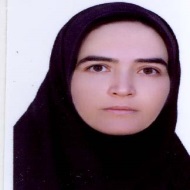 نام: فاطمهنام خانوادگی: دولتینام پدر: حسن                                                                                                                 شماره ملی : 0919904602تاریخ تولد: 24 شهریور 1365شهر و استان: گناباد- خراسان رضویوضعیت تاهل: متاهلتلفن: 09159029936 ایمیل: , dolati.f@gmu.ac.ir dolati90_f@yahoo.com سوابق تحصیلیسوابق شغلیتدریس در کارگاه ها:دوره های گذرانده شدهافتخاراتلوح سپاس و تقدیرنامه هامدرکنام دانشگاه/موسسهرشتهگرایشتاریخ اخذ مدرککارشناسی ارشدپیام نور مشهدعلم اطلاعات و دانش شناسیکتابخانه های عمومی30/11/1396کارشناسیعلوم پزشکی زاهدانکتابداری و اطلاع رسانی پزشکی23/11/1386نام سازمانسمت سازمانیشرح فعالیتتاریخ آغازتاریخ پایاندانشگاه علوم پزشکی گنابادکتابدارکارشناس خدمات فنی10/12/1390ادامه داردسازمان سنجش آموزش کشور- آزمون سراسریکادر اجراییمراقب، رابطدر سالهای 90و91و92و93و94و95ادامه داردنام سازمانسمت شرح فعالیتتاریخ آغازتاریخ پایانتعداد ساعتدانشگاه علوم پزشکی گنابادمدرسکارگاه مقدماتی آشنایی دانشجویان با خدمات و منابع کتابخانه 1/6/139430/07/139630ردیفنام دورهتاریخسازمان مجری1مالکیت فکری و ثبت اختراع30/10/1394دانشگاه علوم پزشکی گناباد2منابع تحت وب، علم سنجی و استناد13/08/1394دانشگاه علوم پزشکی گناباد3آشنایی با منابع الکترونیکی و بانک های اطلاعاتی ovid30/1/1394موسسه نسیم ایمانمهارت های حرفه ای کار با رایانه18/12/1394مجتمع فنی تهران4کتابدار بالینی2و3/09/1395دانشگاه علوم پزشکی گناباد5کارگاه منطقه ای اخلاق در انتشار آثار پژوهشی13/8/1395دانشگاه علوم پزشکی گناباد6کارگاه کتابدار بالینی منطقه 96و7/07/1395دانشگاه علوم پزشکی مشهد7آشنایی با منابع الکترونیکی و بانک های اطلاعاتی ovid آنلاین1395موسسه نسیم ایمان8کارگاه پژوهشی study protocol of systematic review27/11/1395مرکز تحقیقات توسعه اجتماعی دانشگاه علوم پزشکی گناباد9جستجوی منابع الکترونیک 26/7/1396دانشگاه علوم پزشکی گنابادردیفعنوانتاریخسازمان مجری1کارشناس فعال در کتابخانه مرکزی دانشگاه23/9/1393دانشگاه علوم پزشکی گنابادردیفعنوانصادر کنندهسازمان مجری1هفته پژوهش 1391ریاست دانشگاهدانشگاه علوم پزشکی گناباد2هفته کتاب، کتابخوانی و کتابدار 1392ریاست دانشگاهدانشگاه علوم پزشکی گناباد3هفته کتاب 1393فرماندار و رییس اداره فرهنگ و ارشاد اسلامیفرمانداری گناباد4هفته پژوهش 1393معاون تحقیقات و فناوریدانشگاه علوم پزشکی گناباد5هفته کتاب، کتابخوانی و کتابدار 1393معاون تحقیقات و فناوریدانشگاه علوم پزشکی گناباد6لوح تقدیر کادر اجرایی آزمون سراسری در سالهای  92و 93و 94و 95 و96نماینده تام الاختیار سازمان سنجشسازمان سنجش و دانشگاه علوم پزشکی گناباد7لوح سپاس کسب رتبه اول در بخش کتبی بیستمین جشنواره قرآن و عترتمعاون فرهنگی و دانشجوییدانشگاه علوم پزشکی گناباد8هفته کتاب 1394فرماندار و رییس اداره فرهنگ و ارشاد اسلامیفرمانداری گناباد8لوح تقدیر همکاری در برگزاری کارگاه منطقه ای اخلاق در انتشار آثار پژوهشیمعاونت تحقیقات و فنآوری دانشگاهدانشگاه علوم پزشکی گناباد9هفته پژوهش 1394معاون تحقیقات و فناوریدانشگاه علوم پزشکی گناباد10هفته پژوهش 1395معاون تحقیقات و فناوریدانشگاه علوم پزشکی گناباد11لوح تقدیر کارگاه اخلاق در انتشار آثار پژوهشیمعاون تحقیقات و فناوریدانشگاه علوم پزشکی گناباد